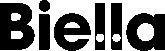 Ihr Text / Votre texte